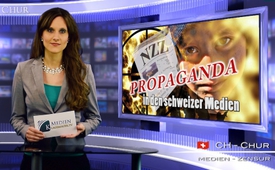 Propaganda in den Schweizer Medien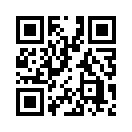 Die „Neue Zürcher Zeitung” (NZZ) ist die führende Schweizer Tageszeitung für internationale Themen. Doch wie objektiv und kritisch berichtet die NZZ über geopolitische Konflikte? Um dies zu überprüfen, wurden während je eines Monats alle NZZ-Berichte zur Ukrainekrise und zum Syrienkrieg analysiert und anhand des Modells von Professor Anne Morelli auf Muster von Kriegspropaganda hin ausgewertet...Die „Neue Zürcher Zeitung” (NZZ) ist die führende Schweizer Tageszeitung für internationale Themen. Doch wie objektiv und kritisch berichtet die NZZ über geopolitische Konflikte? Um dies
zu überprüfen, wurden während je eines Monats alle NZZ-Berichte zur Ukrainekrise und zum Syrienkrieg analysiert und anhand des Modells von der belgischen Historikerin, Frau Professor Anne Morelli, auf Muster von Kriegspropaganda hin ausgewertet. Die Resultate sind eindeutig:
Die NZZ verbreitet in ihren Berichten überwiegend Propaganda der Konfliktpartei USA/NATO. Gastkommentare und Meinungsbeiträge geben nahezu durchgehend die Sicht dieser Konfliktpartei wieder, während Propaganda ausschließlich auf der Gegenseite verortet wird. Die verwendeten Drittquellen sind unausgewogen und teilweise nicht überprüfbar. Insgesamt muss von einer einseitigen, selektiv-unkritischen und wenig objektiven Berichterstattung durch die NZZ gesprochen werden. [...]
Die Auswertung aller 133 NZZ-Artikel zum Ukraine- und Syrienkonflikt ergab insgesamt 833 Kriegspropaganda-Botschaften. Das bedeutet, dass pro Artikel durchschnittlich 6,3 solcher Botschaften vorkamen. Davon waren 739 Botschaften oder 89 % NATO-Propaganda und 94 Botschaften oder 11 % NATO-kritische Propaganda.von -Quellen:https://swisspropaganda.wordpress.com/die-nzz-studie/Das könnte Sie auch interessieren:---Kla.TV – Die anderen Nachrichten ... frei – unabhängig – unzensiert ...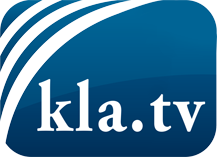 was die Medien nicht verschweigen sollten ...wenig Gehörtes vom Volk, für das Volk ...tägliche News ab 19:45 Uhr auf www.kla.tvDranbleiben lohnt sich!Kostenloses Abonnement mit wöchentlichen News per E-Mail erhalten Sie unter: www.kla.tv/aboSicherheitshinweis:Gegenstimmen werden leider immer weiter zensiert und unterdrückt. Solange wir nicht gemäß den Interessen und Ideologien der Systempresse berichten, müssen wir jederzeit damit rechnen, dass Vorwände gesucht werden, um Kla.TV zu sperren oder zu schaden.Vernetzen Sie sich darum heute noch internetunabhängig!
Klicken Sie hier: www.kla.tv/vernetzungLizenz:    Creative Commons-Lizenz mit Namensnennung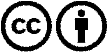 Verbreitung und Wiederaufbereitung ist mit Namensnennung erwünscht! Das Material darf jedoch nicht aus dem Kontext gerissen präsentiert werden. Mit öffentlichen Geldern (GEZ, Serafe, GIS, ...) finanzierte Institutionen ist die Verwendung ohne Rückfrage untersagt. Verstöße können strafrechtlich verfolgt werden.